Kartlegging av elev ved skolefravær                                                        Fortrolig. Unntatt offentlighet, jfr. Offl. § 13, jfr. Fvl. § 13(til internt bruk – første kartleggingsfase)Er det innhentet samtykke fra foreldretil at skolen kan drøfte saken med PPT? 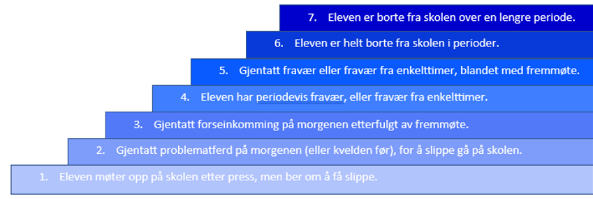 til at skolen og/eller PPT kan samtale med eleven?til å innhente informasjon fra eventuelle andre instanser?SkolefraværFraværsregistrering: Ant.dager____Ant.timer:______Er det mønster i fraværet?Grad av skolevegringsatferd: 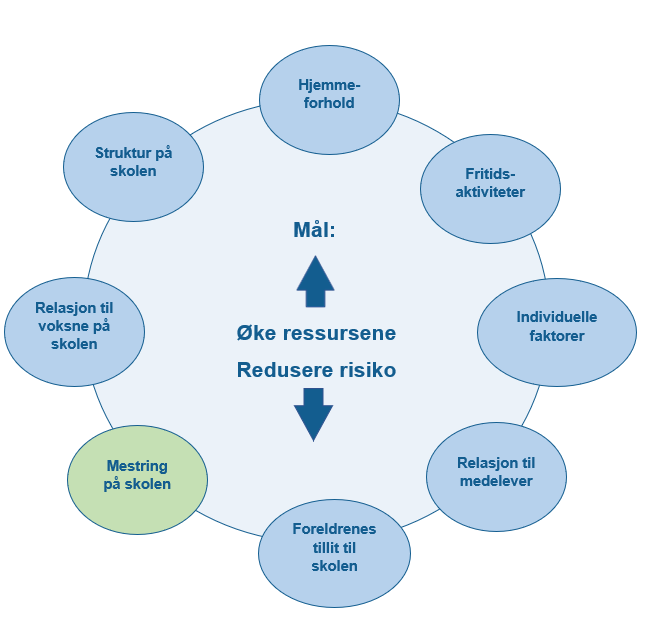 Er tiltakssirkelen brukt for å kartlegge risiko- og beskyttelsesfaktorer? Elevens navnFødtSkoleTrinnDatoHar eleven vansker på andre områder:    Lesevansker    Skrivevansker    Matematikk    Språk/artikulasjon    Andre fag:    Syn/hørsel   Motorikk   Traumer           Konsentrasjon           Urolig / for aktiv           Passiv, stille           Samspillsproblemer           Sosial interaksjon     Annet:     Aktivitetsplan §9AHva sier eleven selv om fraværet?: Se «Hjelp til samtale» under ressurser for forslag til spørsmålBeskrivelse av eleven faglig:Beskrivelse/resultater av kartlegging og observasjon (kartleggingsresultater kan legges ved):Beskrivelse av eleven sosialt:Beskrivelse av tiltak, effekt og tidsrom ved universell opplæring og forsterket innsats:DatoAnsvarlig pedagog